M22.001.Evidencia karty majetku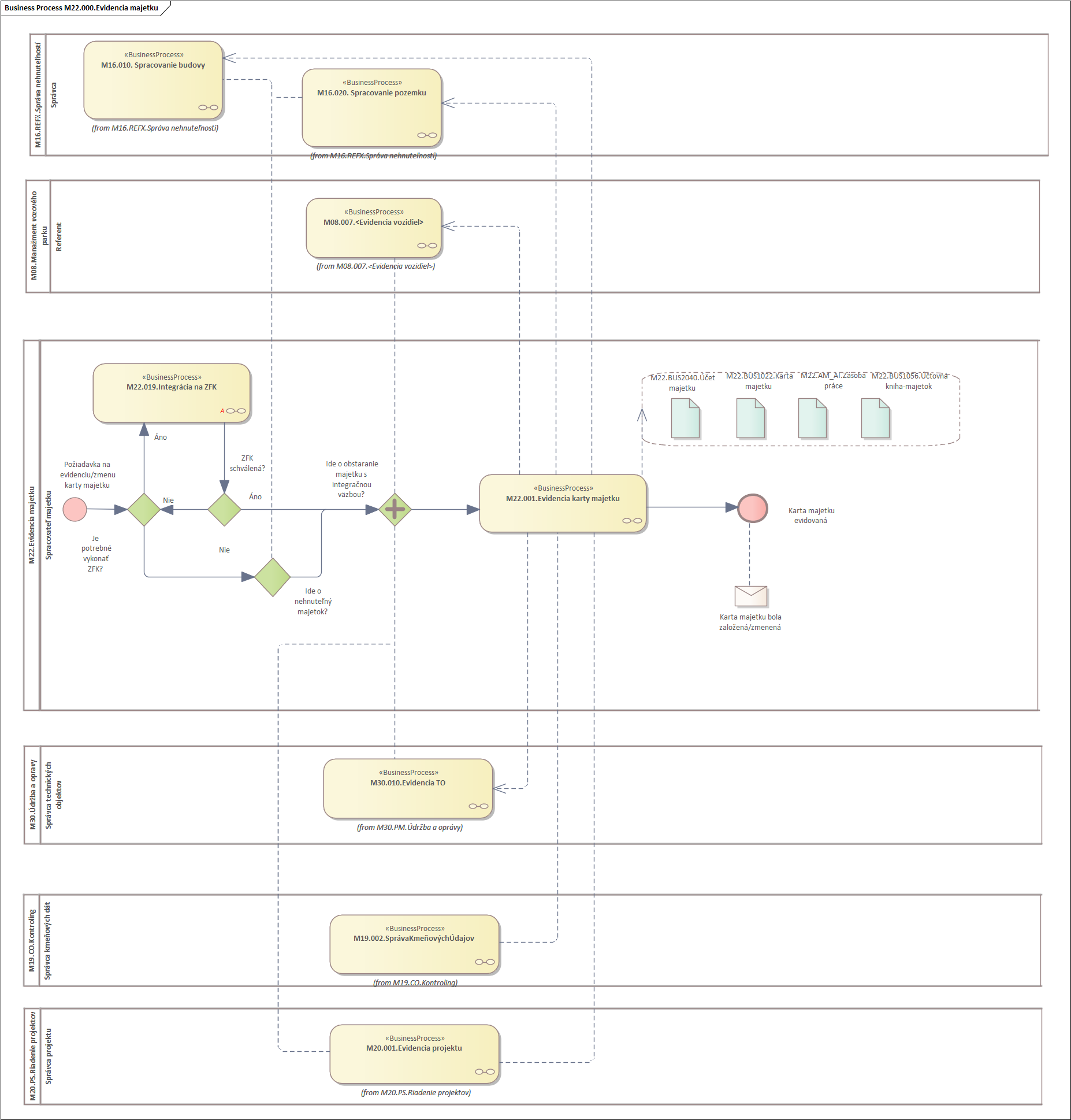 Obrázok 1 - Procesný model Evidencie karty majetku
Obrázok 2 - Procesný model Evidencia karty majetku (detail)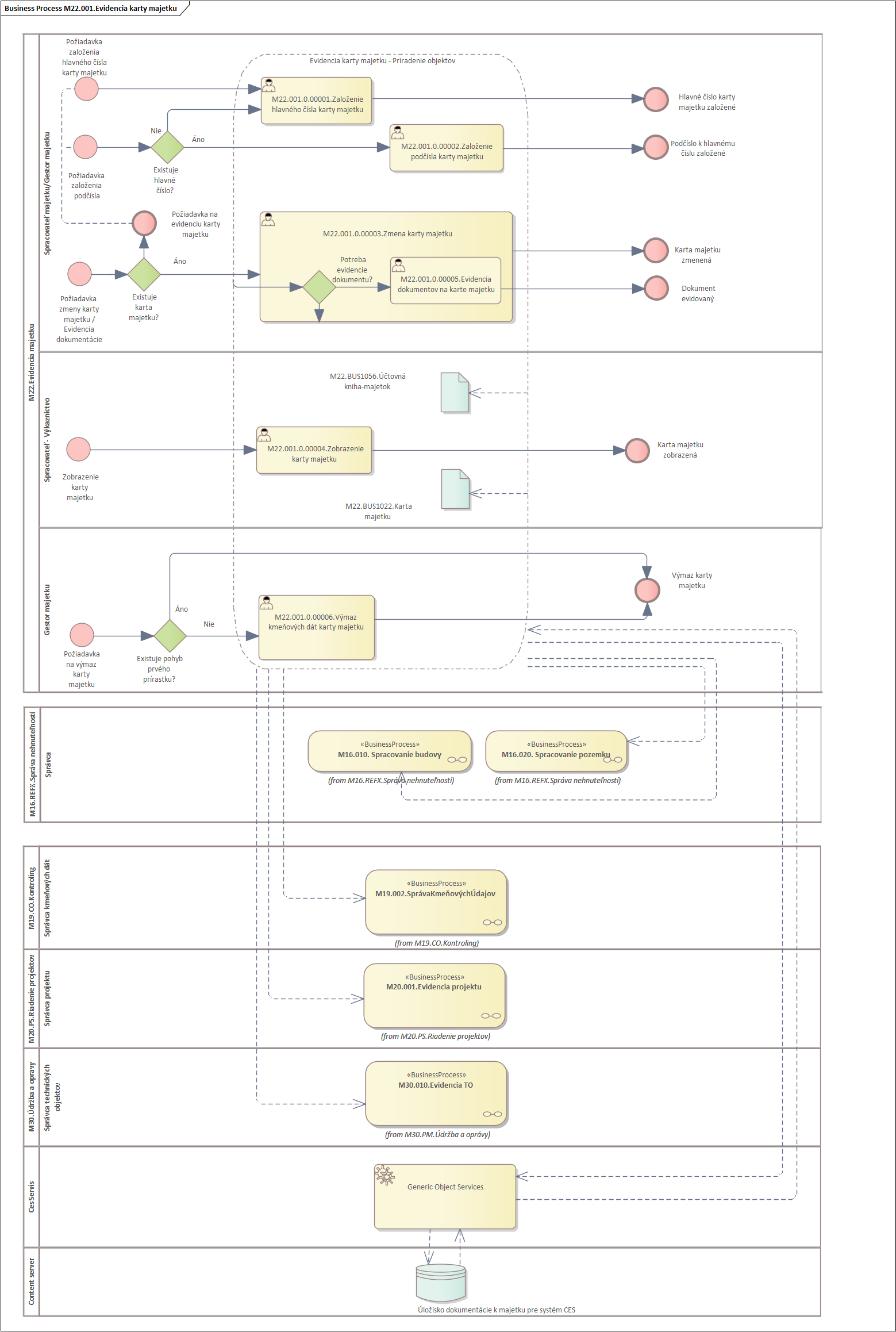 1.1 Popis procesu  Proces Evidencia karty majetku reprezentuje aktivity realizované v prípade potreby: založenia, zmeny, výmazu karty majetku pri evidencii majetku. Majetok je evidovaný v rámci kmeňového záznamu karty majetku, ktorá je založená s priradením triedy majetku, účtovného okruhu, hlavného čísla majetku, podčísla majetku a v prípade potreby detailnejšieho členenia vybavenia majetku na neúčtovných objektoch vybavenia majetku (modul PM).Karta majetku bez hodnoty a zúčtovania pohybu prvého prírastku nie je majetkom. Ide len o kmeňový záznam predpripravený k spracovaniu pohybu prírastku. Prvým prírastkovým pohybom je stanovený dátum prvého prírastku na karte majetku a súčasne je stanovená hodnota majetku a karta majetku sa stáva majetkom. Aktivity založenia, zmeny a zobrazenia vybavenia karty majetku sú realizované v rámci nasledovných aktivít modulu Údržby a opráv (modul PM), ktoré sú realizované v rámci procesu M30.010.Evidencia TO - Spracovanie tech. objektu údržby a opráv.Ide o nasledovné aktivity:M30.010.0.ZAVYB.Založenie vybaveniaM30.010.0.ZMVYB.Zmena vybaveniaRoly a aktivity  2.1 Tabuľka rolí a aktivítTabuľka 1 - Roly a aktivity2.2 Popis vykonaných aktivítAktivita M22.001.0.00001.Založenie hlavného čísla karty majetku zabezpečuje zaevidovanie hlavného čísla karty majetku, v rámci ktorej sú evidované požadované údaje. Kmeňový záznam karty majetku je založený spracovateľom modulu FI-AA podľa potrieb organizácie a umožňuje evidovať základné informácie o majetku ako označenie, organizačné priradenie, časovo závislé údaje, klasifikačné údaje, údaje priradenia majetku, umiestnenia majetku a údaje riadenia ocenenia majetku v rozsahu stanovenom nastavením triedy majetku. Karta majetku je založená spracovateľom modulu FI-AA podľa potrieb organizácie. Hlavné číslo karty majetku je založené vždy s podčíslom 0. Po založení hlavného čísla majetku (kmeňovej karty majetku) sú údaje reprezentujúce základné priradenia nemeniteľné. Ide o polia účtovný okruh, trieda majetku, priradenie účtu, hlavné číslo a podčíslo. Hlavné číslo karty majetku s podčíslom 0 musí byť aktívne pre všetky podriadené podčísla 1 až 9999 v rámci hlavného čísla do doby vyradenia majetku z evidencie.Aktivita M22.001.0.00002.Založenie podčísla karty majetku zabezpečuje zaevidovanie podčísla karty majetku k hlavnému číslu majetku, v rámci ktorého sú evidované požadované údaje z pohľadu priradenia účtov, klasifikácie, evidencie časovo závislých údajov, parametrov odpisovania a pod. Karta majetku je založená spracovateľom modulu FI-AA podľa potrieb organizácie. Aktivita M22.001.0.00003.Zmena karty majetku zabezpečuje aktualizáciu stanovených kmeňových dát už zaevidovanej karty majetku. Aktivita M22.001.0.00004.Zobrazenie karty majetku zabezpečuje len zobrazenie karty majetku a dokumentácie bez možnosti zmeny údajov karty majetku. Aktivita M22.001.0.00005.Evidencia dokumentov na karte majetku je zabezpečovaná v rámci procesu evidencie karty majetku. Dokumenty sú sledované ku karte majetku ako prílohy dokumentov v rámci servisu (GOS) v rozsahu stanovenom nastavením systému, resp. v rámci priradení na základe procesov DMS.Aktivita M22.001.0.00006.Výmaz kmeňových dát karty majetku umožňuje fyzicky vymazať kmeňovú kartu majetku len za predpokladu, že ešte nebol vytvorený prvý pohyb na karte majetku a nebol priradený dátum prvého zaradenia do používania (dátum aktivácie) alebo dátum prvého prírastku majetku. Výmaz realizuje Gestor majetku.V rámci systému CES sa pri založení karty hlavného čísla dlhodobého majetku v používaní bude na pozadí systému generovať číslo v rámci zákazníckych rozšírení systému, ktoré bude majetok identifikovať v rámci systému CES. Ide o Unifikovanú Identifikáciu Majetku (UIM), ktorá slúži z dôvodu potreby jednoznačnej identifikácie dlhodobého majetku v prípade, ak majetok prechádza prevodom správy/vlastníctva do iných organizácií v rámci systému CES.Obrazovky aktivít založenia, zmeny a zobrazenia karty majetku sú podobné a z toho dôvodu sú detailnejšie uvádzané jednotlivé záložky karty majetku len pri aktivite založenia hlavného čísla karty majetku.  Obrazovka a výber polí sa dynamicky mení v závislosti od štruktúry obrazovky karty majetku popísanej v dokumente DSR_CES_M22_Evidencia majetku_v1.0.docx a kapitole 4.2.1.3 Štruktúra karty majetku. Business workflowKroky v rámci transakcie:Zadanie parametrov pre vstup Založenie karty majetku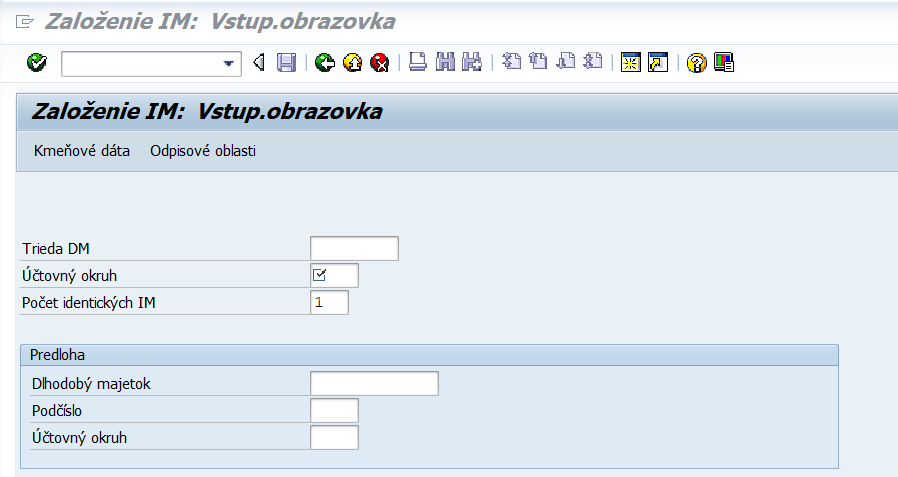 Obrázok 3 – Založenie hlavného čísla karty majetku/Vstupná obrazovka*D – dynamický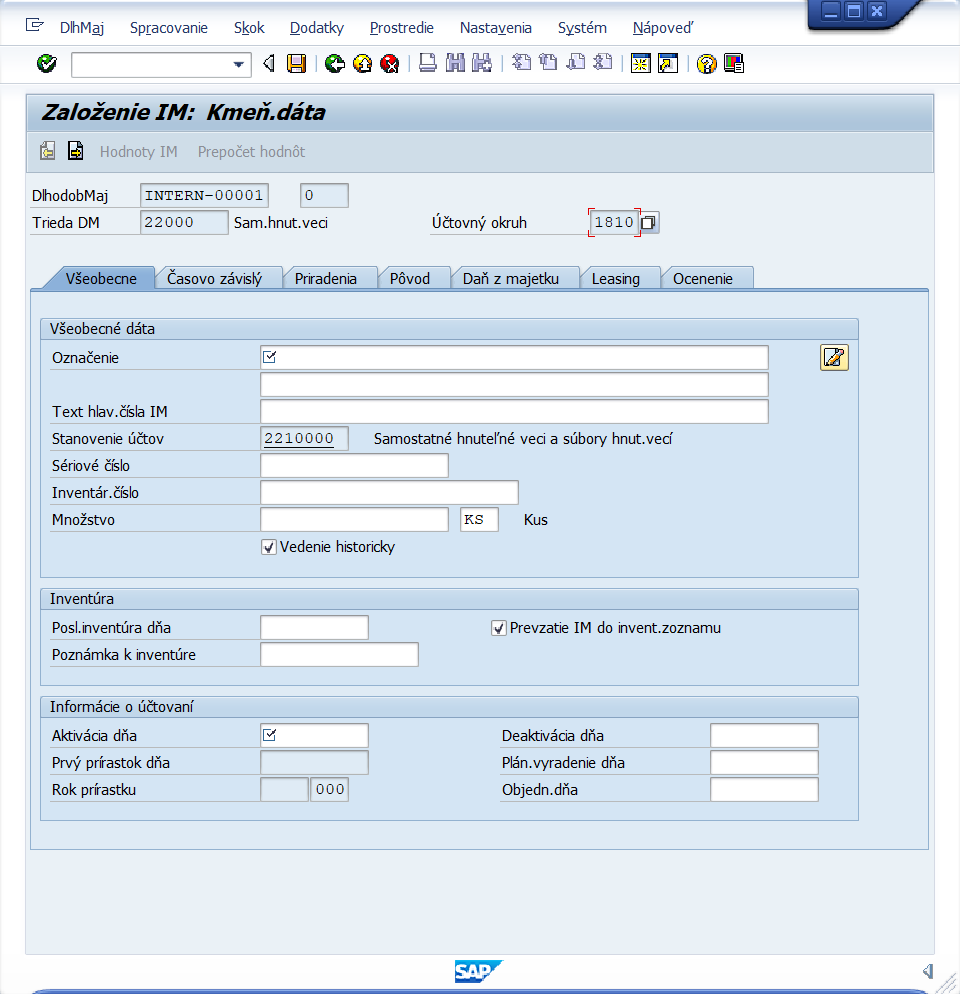 Obrázok 4 - Založenie hlavného čísla karty majetku/VšeobecnePoznámka – záložky Daň z majetku a Leasing zatiaľ nebudú použité v rámci nastavení systému CES.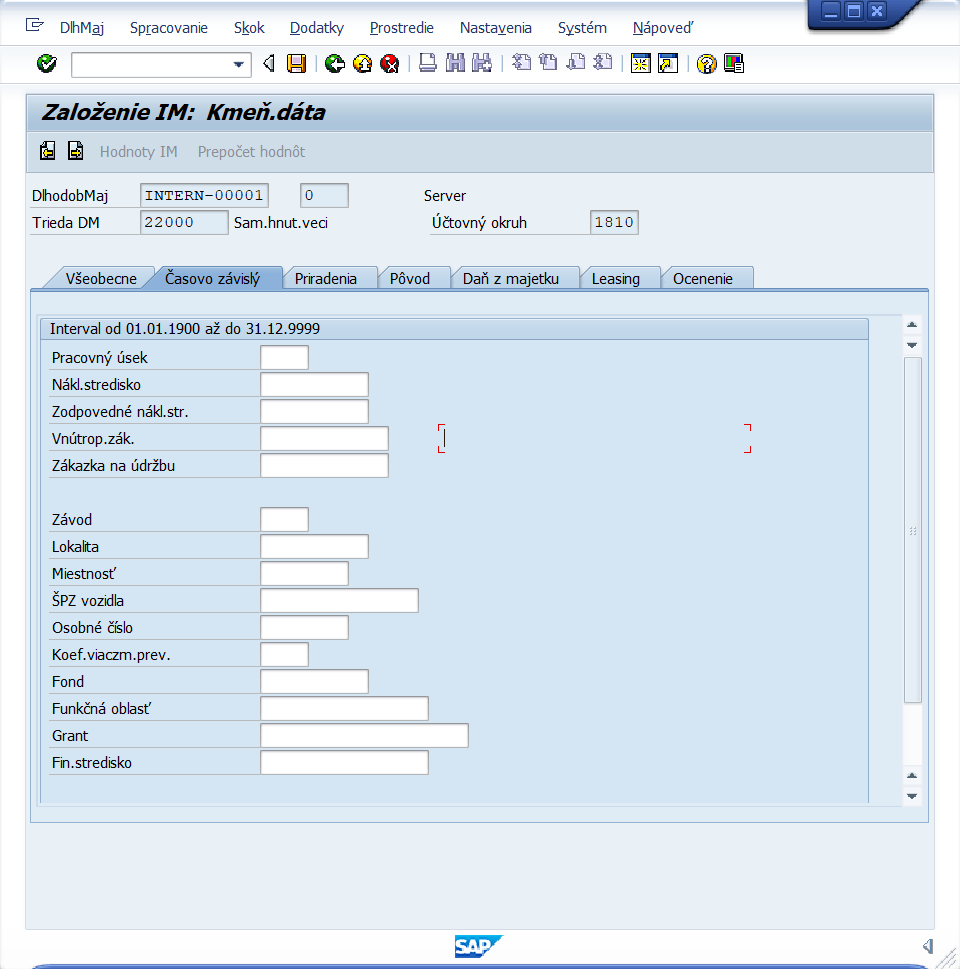 Obrázok 5 - Založenie hlavného čísla karty majetku/Časovo závislý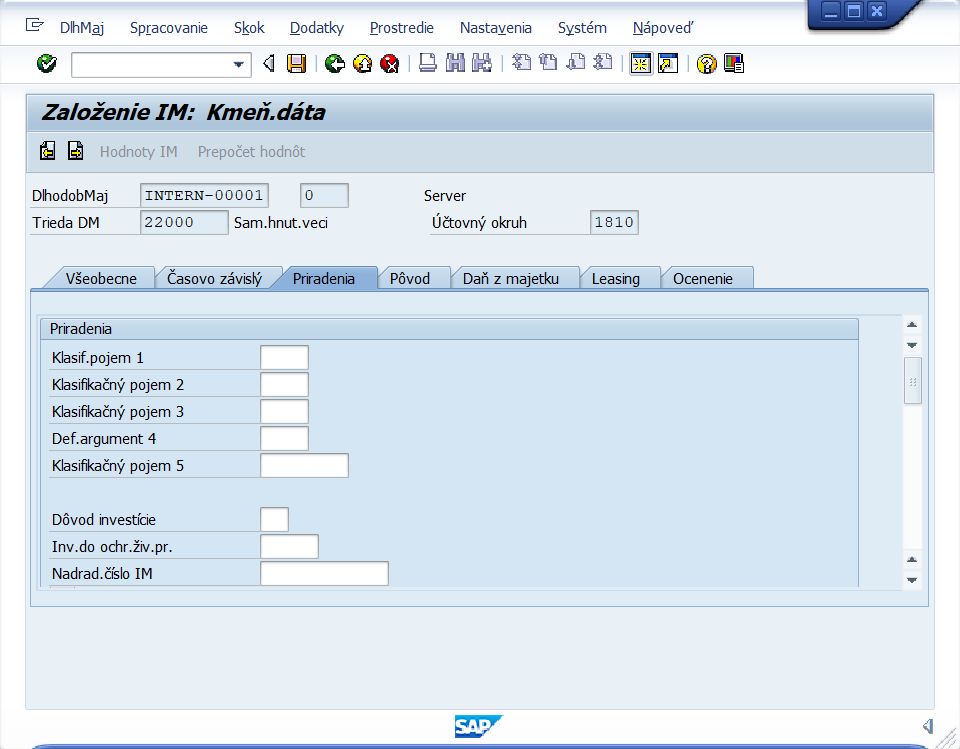 Obrázok 6 - Založenie hlavného čísla karty majetku/Priradenia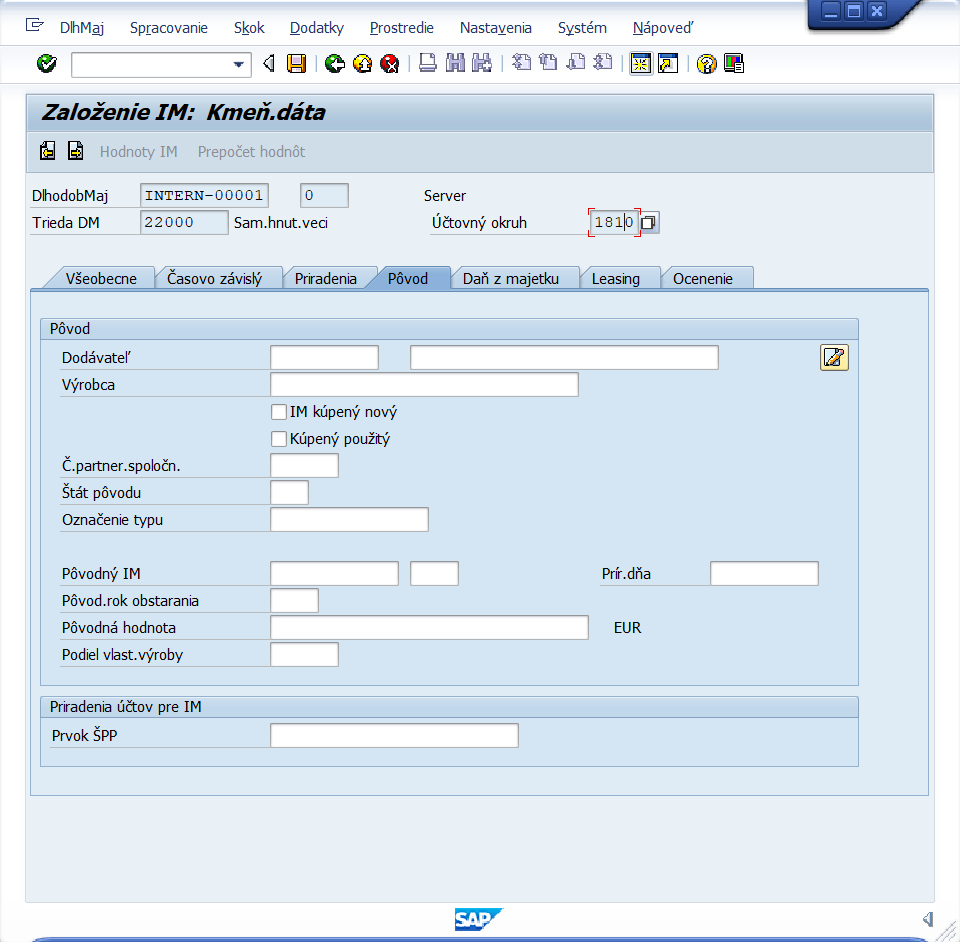 Obrázok 7 - Založenie hlavného čísla karty majetku/Pôvod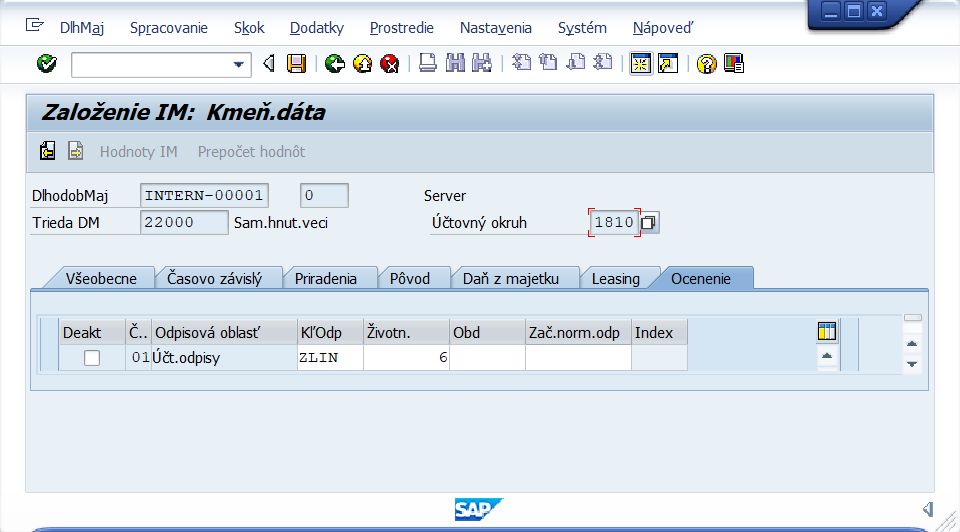 Obrázok 8 - Založenie hlavného čísla karty majetku/OcenenieTabuľka 3 – Zoznam polí*D – dynamickýKroky v rámci transakcie:Zadanie parametrov pre vstup Založenie podčísla karty majetku                                           Obrázok 9 - Založenie podčísla k hlavnému číslu majetku/Vstupná obrazovka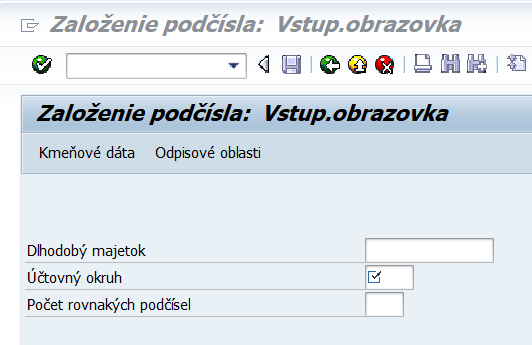 Tabuľka 4 – Zoznam polí *D – dynamický Obrázok 10 - Založenie podčísla karty majetku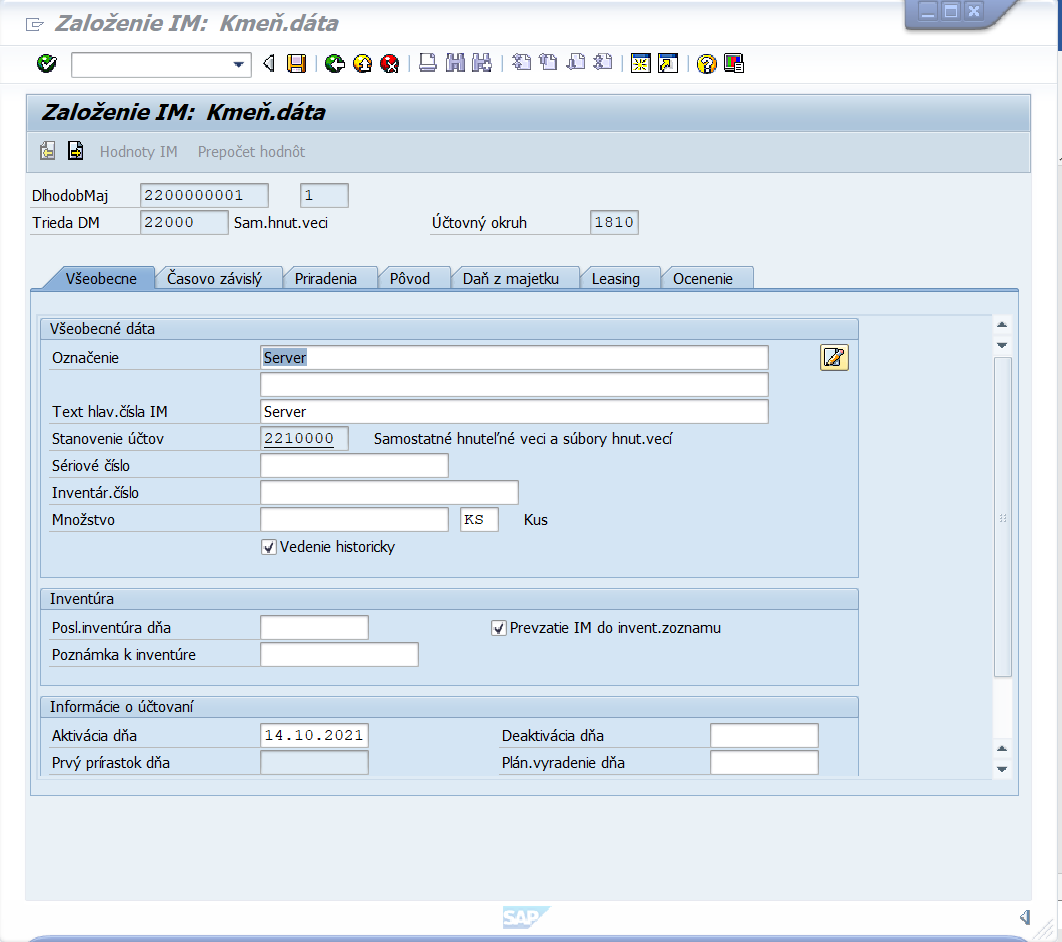 Tabuľka 5 – Zoznam polí *D – dynamickýKroky v rámci transakcie:Zadanie parametrov pre vstup Zmena karty majetku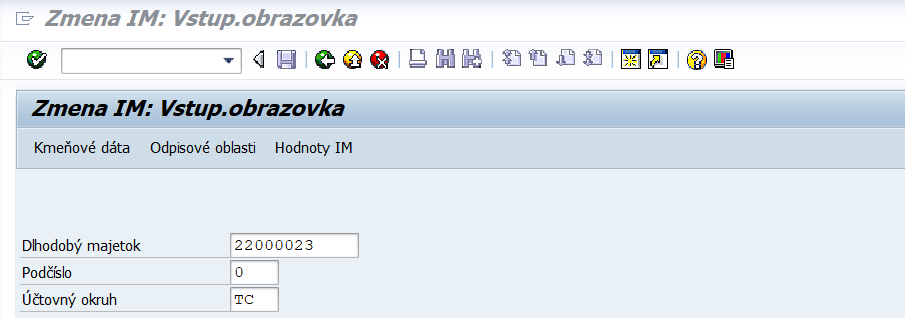 Tabuľka 6 – Zoznam polí*D – dynamickýObrázok 12 – Zmena karty majetku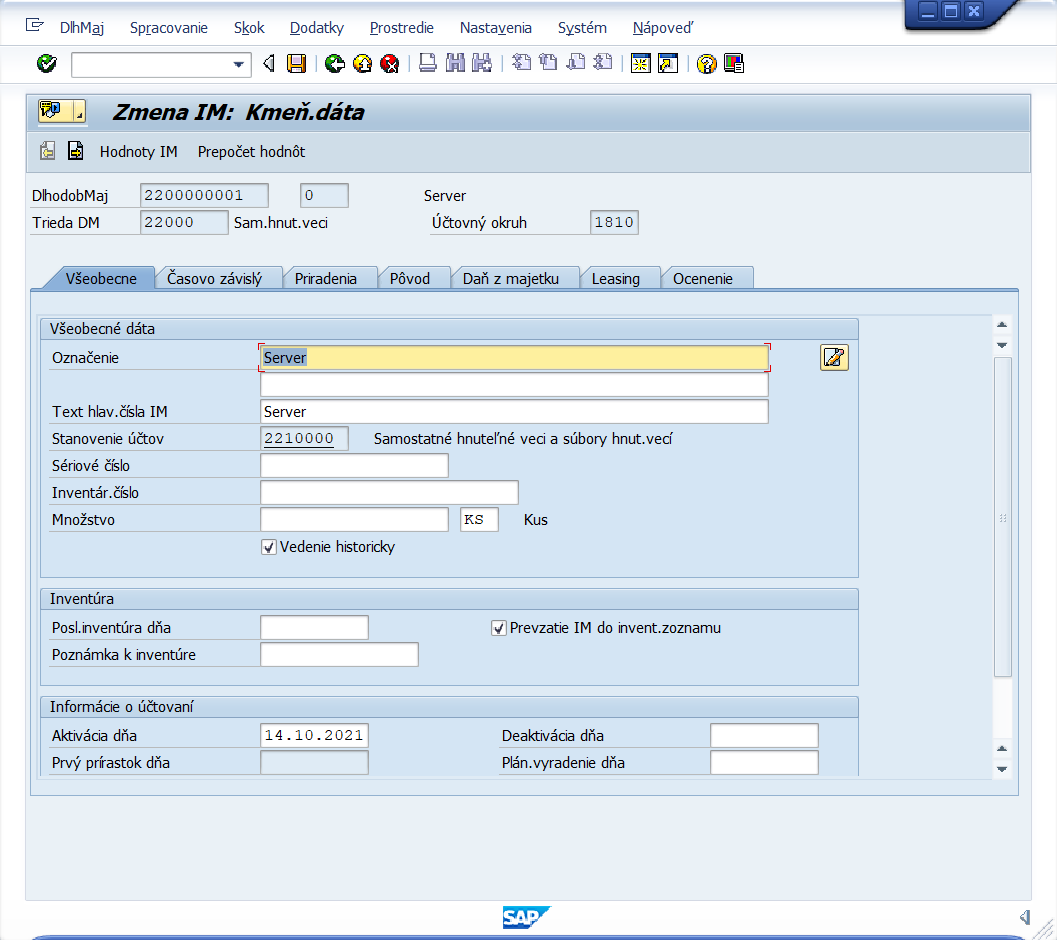 Tabuľka 7 – Zoznam polí*D – dynamickýKroky v rámci transakcie:Zadanie parametrov pre vstup Zobrazenie karty majetkuObrázok 13 – Zobrazenie karty majetku/Vstupná obrazovka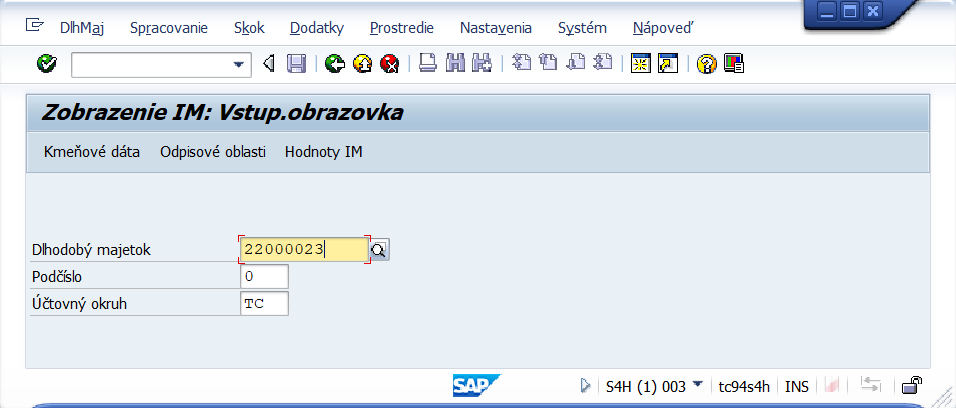 Tabuľka 8 – Zoznam políObrázok 14 – Zobrazenie karty majetku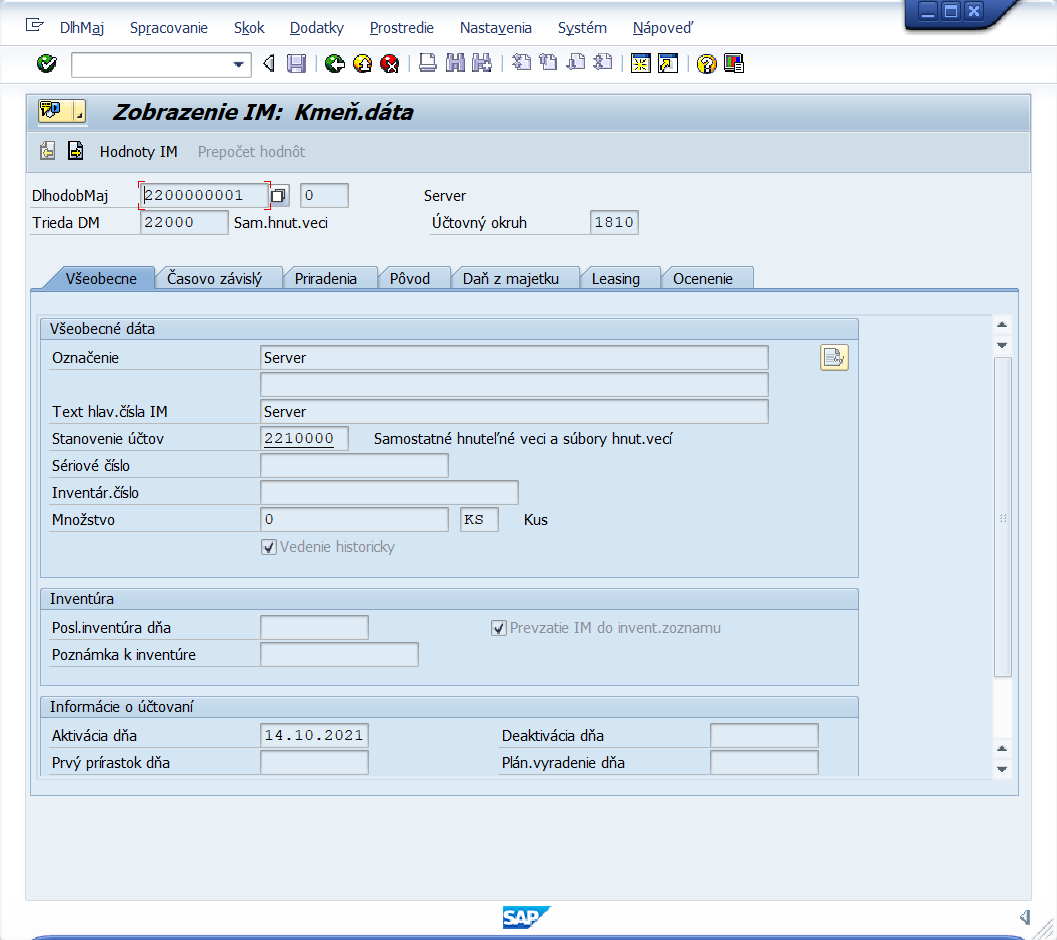 Tabuľka 9 – Zoznam polí*D – dynamickýKroky v rámci transakcie:Zadanie parametrov pre vstup Výmaz karty majetkuObrázok 15 - Výmaz karty majetku/Vstupná obrazovka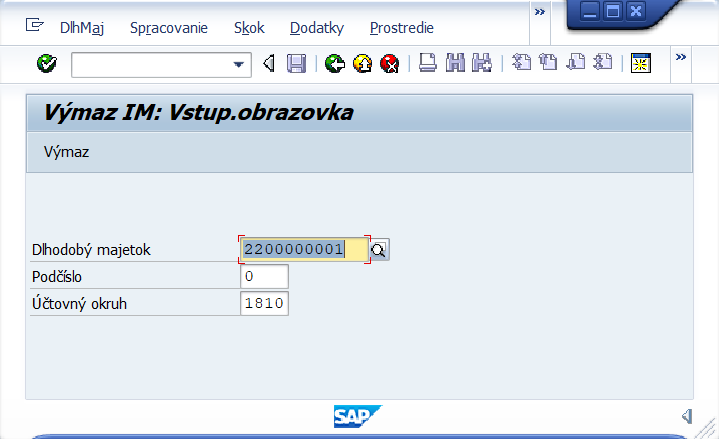 Tabuľka 10 – Zoznam políObrázok 16 - Výmaz karty majetku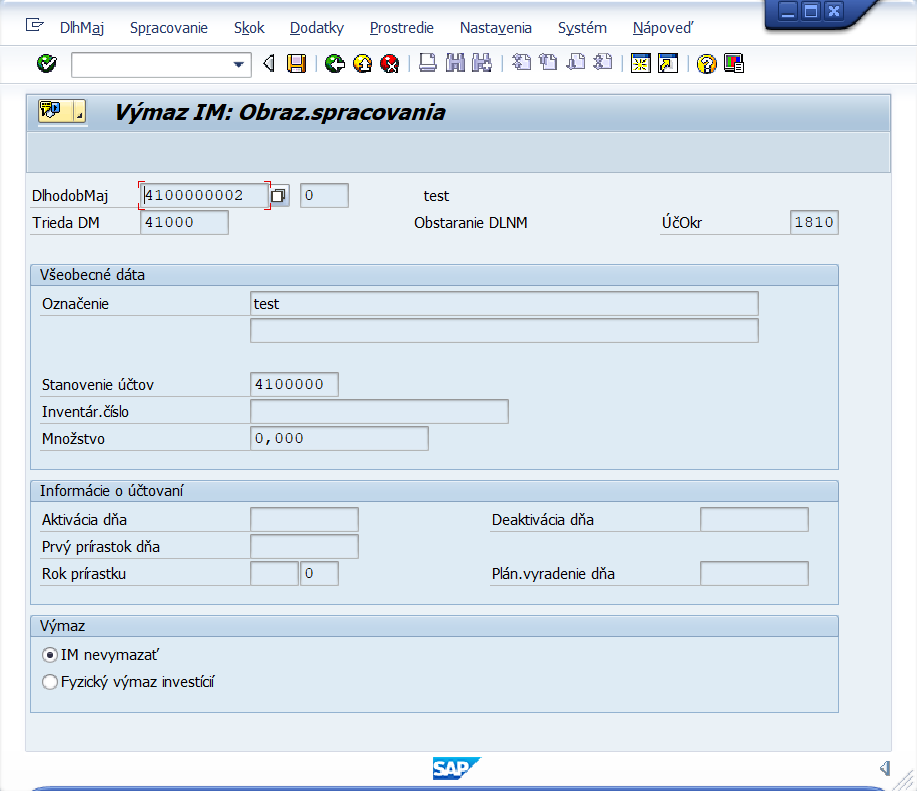 Tabuľka 11 – Zoznam polí*D – dynamickýKroky v rámci transakcie:Zadanie parametrov pre vstup Zmena karty majetkuTabuľka 12 – Zoznam polí*D – dynamický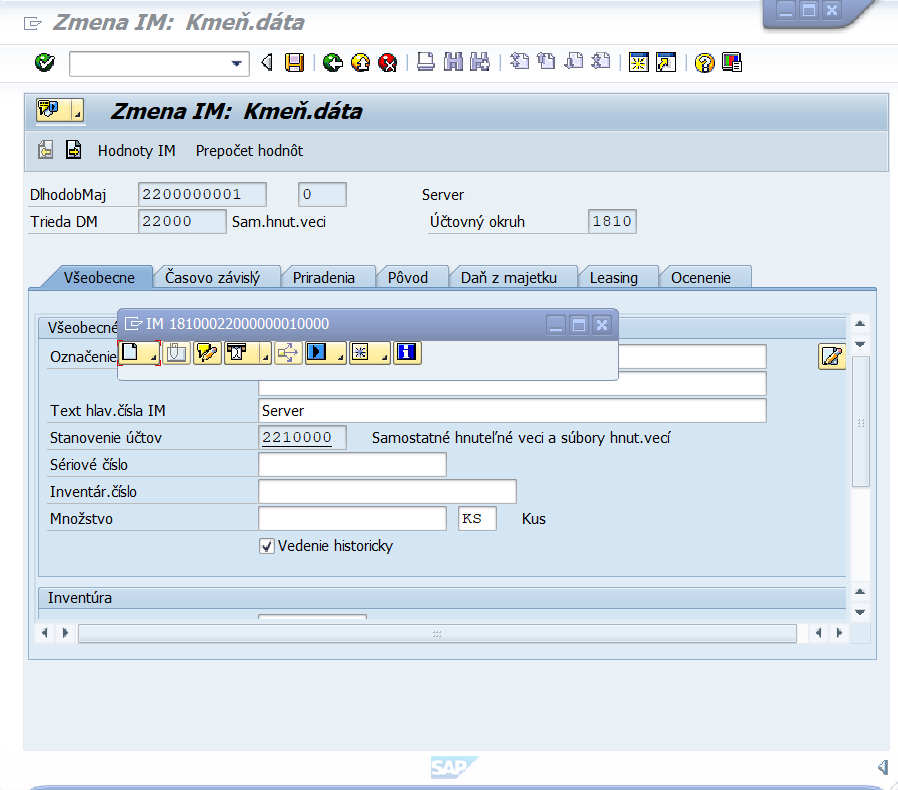 Obrázok 18 – Evidencia dokumentov majetkuTabuľka 13 – Zoznam polí*D – dynamickýProcesM22.001.Evidencia karty majetkuOrganizáciaEvidencia karty majetku a vybavenieRolaSpracovateľ majetku, Gestor majetkuAktivitaM22.001.0.00001Založenie hlavného čísla karty majetkuM22.001.0.00002Založenie podčísla karty majetkuM22.001.0.00003Zmena karty majetkuM22.001.0.00004Zobrazenie karty majetkuM22.001.0.00005Evidencia dokumentov na karte majetkuRolaSpracovateľ majetku, Gestor majetku Spracovateľ-výkazníctvo AktivitaM22.001.0.00004Zobrazenie karty majetkuRolaGestor majetkuAktivitaM22.001.0.00006Výmaz kmeňových dát karty majetkuVstup do procesuPožiadavka na založenie hlavného čísla majetkuPožiadavka na založenie podčísla majetkuPožiadavka na zmenu majetkuPožiadavka na zobrazenie karty majetkuPožiadavka na výmaz karty majetkuPožiadavka na založenie hlavného čísla majetkuPožiadavka na založenie podčísla majetkuPožiadavka na zmenu majetkuPožiadavka na zobrazenie karty majetkuPožiadavka na výmaz karty majetkuVýstup z procesuHlavné číslo majetku založenéPodčíslo k hlavnému číslu založenéKarta majetku zmenenáKarta majetku zobrazenáVýmaz karty majetku nie je možné zrealizovaťVýmaz karty majetkuHlavné číslo majetku založenéPodčíslo k hlavnému číslu založenéKarta majetku zmenenáKarta majetku zobrazenáVýmaz karty majetku nie je možné zrealizovaťVýmaz karty majetkuRola:M22.001Spracovateľ majetku, Gestor majetkuAktivita:   M22.001.0.00001Založenie hlavného čísla karty majetkuTransakcia:AS01Založenie karty majetku ZOZNAM POLÍ VSTUP[x]VÝSTUP[x]  ČÍSELNÍK[názov/tab]M.CODE[x] POVINNÝ[x|D*]Trieda DMXXM22_KZC_001- Trieda majetkuXXÚčtovný okruhXXM18_KZC_001-Účtovný okruhXXPočet identických IMXXDlhodobý majetokXM22_KZC_002-Dlhodobý majetokXDPodčísloXTabuľka 2 – Zoznam polí ZOZNAM POLÍ VSTUP[x]VÝSTUP[x]  ČÍSELNÍK[názov/tab]M.CODE[x] POVINNÝ[x|D*]Účtovný okruh XM18_KZC_001-Účtovný okruhXTrieda XM22_KZC_001-Trieda majetkuXHlavné čísloXM22_KZC_002-Dlhodobý majetokXPodčísloXM22_KZC_003 -PodčísloXOznačenie majetkuXXXOznačenie majetku 2XXText hlavného číslaXXXStanovenie účtovXXSériové čísloXXInventárne číslo XXMnožstvoJednotka množstvaPoznámka XXČíslo dokladuXXPosl. Inventúra dňa XXPoznámka k inventúreXXDátum aktivácie XXM00_KZC_002-Kalendár XDDátum deaktivácieXXM00_KZC_002-Kalendár XPrvý prírastok dňaXPlán.vyradenie dňaXXM00_KZC_002-Kalendár XRok prírastkuXPracovný úsekXXM18_KZC_002-Pracovný úsekXDNákl. strediskoXXM19_KZC_008-Nákladové strediská (NS)XDZákazkaXXM19_KZC_010-CO zákazkyXDZávodXXM09_KZC_002-ZávodXDLokalita (Číselník Lokalít)XXM22_KZC_004-LokalitaXDMiestnosť (Číselník Miestností)XXM22_KZC_005-MiestnosťXDŠPZ vozidlaXXDOsobné číslo XXM01_KZC_001-Osobné čísla zamestnancovXDFond XXM15_KZC_FM07-FondXDFunkčná oblasť XXM15_KZC_FM06-Funkčná oblasťXDFin.stredisko XXM15_KZC_FM02-Finančné strediskáXDGrant XXM15_KZC_GM01-GrantXDKlasifikačný pojem 1-Druh majetku (Číselník)XXM22_KZC_006-Klasif.pojem 1-Druh majetkuXDKlasifikačný pojem 2-Spôsob obstarania (Číselník)XXM22_KZC_007-Klasif.pojem 2-Spôsob obstaraniaXDKlasifikačný pojem 3-Spôsob využitia (Číselník)XXM22_KZC_008-Klasif.pojem 3-Spôsob využitiaXDKlasifikačný pojem 4 (Číselník)XXM22_KZC_009-Klasif.pojem 4 - Stav majetkuXDDôvod Investície - Zdroj financovania (Číselník)XXM22_KZC_012-Dôvod investícieXDKlasifikačný pojem 5-Klasifikácia produkcie (Číselník)XX M22_KZC_010-Klasif.pojem 5-Klasifikácia produkcieXDProjekt - Prvok ŠPP XXM20_KZC_002-ŠPP prvkyXDDodávateľ - číselný IDXXM18_KZC_009-Obchodný partner-rola Dodávateľ XDDodávateľ názovXXVýrobcaXXŠtát pôvoduXXM00_KZC_008-Štát XTyp zariadeniaXXOdpisové oblastiXM22_KZC_015-Odpisová oblasťXOdpisový kľúčXM22_KZC_014-Odpisový kľúčXXDoba odpisovania Roky (životnosť)XXDDoba odpisovania Obd (životnosť)XXDZač.norm.odpisuXXM00_KZC_002-Kalendár XDZOZNAM OSTATNÝCH POLÍ/ELEMENTOVZOZNAM OSTATNÝCH POLÍ/ELEMENTOVZOZNAM OSTATNÝCH POLÍ/ELEMENTOVZOZNAM OSTATNÝCH POLÍ/ELEMENTOVZOZNAM OSTATNÝCH POLÍ/ELEMENTOVZOZNAM OSTATNÝCH POLÍ/ELEMENTOVNÁZOVPOPISPOPISPOPISPOPISPOVINNÝCheck-BoxHistória IMHistória IMHistória IMHistória IMXPrevzatie IM do inventúrneho zoznamuPrevzatie IM do inventúrneho zoznamuPrevzatie IM do inventúrneho zoznamuPrevzatie IM do inventúrneho zoznamuXIM kúpený novýIM kúpený novýIM kúpený novýIM kúpený novýIM použitýIM použitýIM použitýIM použitýRolaM22.001Spracovateľ majetku, Gestor majetkuAktivita   M22.001.0.00002Založenie podčísla karty majetkuTransakciaAS11Založenie podčísla karty majetku ZOZNAM POLÍ VSTUP[x]VÝSTUP[x]  ČÍSELNÍK[názov/tab]M.CODE[x] POVINNÝ[x|D*]Trieda DMXM22_KZC_001- Trieda majetkuXÚčtovný okruhXXM18_KZC_001-Účtovný okruhXXPočet rovnakých podčíselXXDlhodobý majetokXXM22_KZC_002-Dlhodobý majetokXX ZOZNAM POLÍ VSTUP[x]VÝSTUP[x]  ČÍSELNÍK[názov/tab]M.CODE[x] POVINNÝ[x|D*]Účtovný okruh XM18_KZC_001-Účtovný okruhXTrieda XM22_KZC_001- Trieda majetkuXHlavné čísloXM22_KZC_002-Dlhodobý majetokXPodčísloXM22_KZC_003-PodčísloXOznačenie majetkuXXXXOznačenie majetku 2XXText hlavného číslaXXXStanovenie účtovXSériové čísloXXInventárne číslo XXMnožstvoJednotka množstvaPoznámka XXČíslo dokladuXXPosl. Inventúra dňa XXM00_KZC_002-Kalendár XPoznámka k inventúreXXDátum aktivácie XXM00_KZC_002-Kalendár XDDátum deaktivácieXXM00_KZC_002-Kalendár XPrvý prírastok dňaXPlán.vyradenie dňaXXM00_KZC_002-Kalendár XRok prírastkuXPracovný úsekXXM18_KZC_002-Pracovný úsekXDNákl. strediskoXXM19_KZC_008-Nákladové strediská (NS)XDZákazkaXXM19_KZC_010-CO zákazkyXDZávodXXM09_KZC_002-ZávodXDLokalita (Číselník Lokalít)XXM22_KZC_004-LokalitaXDMiestnosť (Číselník Miestností)XXM22_KZC_005-MiestnosťXDŠPZ vozidlaXXXOsobné číslo XXM01_KZC_001-Osobné čísla zamestnancovXDFond XXM15_KZC_FM07-FondXDFunkčná oblasť XXM15_KZC_FM06-Funkčná oblasťXDFin.stredisko XXM15_KZC_FM02-Finančné strediskáXDGrant XXM15_KZC_GM01-GrantXDKlasifikačný pojem 1-Druh majetku (Číselník)XXM22_KZC_006-Klasif.pojem 1-Druh majetkuXDKlasifikačný pojem 2-Spôsob obstarania (Číselník)XXM22_KZC_007-Klasif.pojem 2-Spôsob obstaraniaXDKlasifikačný pojem 3-Spôsob využitia (Číselník)XXM22_KZC_008-Klasif.pojem 3-Spôsob využitiaXDKlasifikačný pojem 4 (Číselník)XXM22_KZC_009-Klasif.pojem 4 – Stav majetkuXDDôvod Investície - Zdroj financovania (Číselník)XXM22_KZC_012-Dôvod investícieXDKlasifikačný pojem 5-Klasifikácia produkcie (Číselník)XXM22_KZC_010-Klasif.pojem 5XDProjekt - Prvok ŠPP XXM20_KZC_002-ŠPP prvkyXDDodávateľ - číselný IDXXM18_KZC_009-Obchodný partner-rola Dodávateľ XDDodávateľ názovXXVýrobcaXXŠtát pôvoduXXM00_KZC_008-Štát Typ zariadeniaXXOdpisové oblastiXM22_KZC_015-Odpisová oblasťXOdpisový kľúčXM22_KZC_014-Odpisový kľúčXXDoba odpisovania Roky (životnosť)XXDDoba odpisovania Obd (životnosť)XXDZač.norm.odpisuXXM00_KZC_002-Kalendár XDZOZNAM OSTATNÝCH POLÍ/ELEMENTOVZOZNAM OSTATNÝCH POLÍ/ELEMENTOVZOZNAM OSTATNÝCH POLÍ/ELEMENTOVZOZNAM OSTATNÝCH POLÍ/ELEMENTOVZOZNAM OSTATNÝCH POLÍ/ELEMENTOVZOZNAM OSTATNÝCH POLÍ/ELEMENTOVNÁZOVPOPISPOPISPOPISPOPISPOVINNÝCheck-BoxHistória IMHistória IMHistória IMHistória IMXPrevzatie IM do inventúrneho zoznamuPrevzatie IM do inventúrneho zoznamuPrevzatie IM do inventúrneho zoznamuPrevzatie IM do inventúrneho zoznamuXIM kúpený novýIM kúpený novýIM kúpený novýIM kúpený novýIM použitýIM použitýIM použitýIM použitýRolaM22.001Spracovateľ majetku, Gestor majetkuAktivita   M22.001.0.00003Zmena karty majetkuTransakciaAS02Zmena karty majetku ZOZNAM POLÍ VSTUP[x]VÝSTUP[x]  ČÍSELNÍK[názov/tab]M.CODE[x] POVINNÝ[x|D*]Dlhodobý majetokXXM22_KZC_002-Dlhodobý majetokXXPodčísloXXM22_KZC_003 -PodčísloXXÚčtovný okruhXXM18_KZC_001-Účtovný okruhXX ZOZNAM POLÍ VSTUP[x]VÝSTUP[x]  ČÍSELNÍK[názov/tab]M.CODE[x] POVINNÝ[x|D*]Účtovný okruh XM18_KZC_001-Účtovný okruhXTrieda XM22_KZC_001-Trieda majetkuXDlhodobý majetokXM22_KZC_002-Dlhodobý majetokXPodčísloXM22_KZC_003-PodčísloXOznačenie majetkuXXXXOznačenie majetku 2XXText hlavného číslaXXXStanovenie účtovXSériové čísloXXInventárne číslo XXMnožstvoJednotka množstvaPoznámka XXČíslo dokladuXXPosl. Inventúra dňa XXM00_KZC_002-Kalendár XPoznámka k inventúreXXDátum aktivácie XXM00_KZC_002-Kalendár XDDátum deaktivácieXXM00_KZC_002-Kalendár XPrvý prírastok dňaXPlán.vyradenie dňaXXM00_KZC_002-Kalendár XRok prírastkuXPracovný úsekXXM18_KZC_002-Pracovný úsekXDNákl. strediskoXXM19_KZC_008-Nákladové strediská (NS)XDZákazkaXXM19_KZC_010-CO zákazkyXDZávodXXM09_KZC_002-ZávodXDLokalita (Číselník Lokalít)XXM22_KZC_004-LokalitaXDMiestnosť (Číselník Miestností)XXM22_KZC_005-MiestnosťXDŠPZ vozidlaXXXOsobné číslo XXM01_KZC_001-Osobné čísla zamestnancovXDFond XXM15_KZC_FM07-FondXDFunkčná oblasť XXM15_KZC_FM06-Funkčná oblasťXDFin.stredisko XXM15_KZC_FM02-Finančné strediskáXDGrant XXM15_KZC_GM01-GrantXDKlasifikačný pojem 1-Druh majetku (Číselník)XXM22_KZC_006-Klasif.pojem 1-Druh majetkuXDKlasifikačný pojem 2-Spôsob obstarania (Číselník)XXM22_KZC_007-Klasif.pojem 2-Spôsob obstaraniaXDKlasifikačný pojem 3-Spôsob využitia (Číselník)XXM22_KZC_008-Klasif.pojem 3-Spôsob využitiaXDKlasifikačný pojem 4 (Číselník)XXM22_KZC_009-Klasif.pojem 4 – Stav majetkuXDDôvod Investície - Zdroj financovania (Číselník)XXM22_KZC_012-Dôvod investícieXDKlasifikačný pojem 5-Klasifikácia produkcie (Číselník)XXM22_KZC_010-Klasif.pojem 5-Klasifikácia produkcieXDProjekt - Prvok ŠPP XXM20_KZC_002-ŠPP prvkyXDDodávateľ – číselný IDXXM18_KZC_009-Obchodný partner-rola Dodávateľ XDDodávateľ názovXXVýrobcaXXŠtát pôvoduXXM00_KZC_008-Štát Typ zariadeniaXXOdpisové oblastiXM22_KZC_015-Odpisová oblasťXOdpisový kľúčXDoba odpisovania Roky (životnosť)XXXDDoba odpisovania Obd. (životnosť)XXZač.norm.odpisuXXM00_KZC_002-KalendárZOZNAM OSTATNÝCH POLÍ/ELEMENTOVZOZNAM OSTATNÝCH POLÍ/ELEMENTOVZOZNAM OSTATNÝCH POLÍ/ELEMENTOVZOZNAM OSTATNÝCH POLÍ/ELEMENTOVZOZNAM OSTATNÝCH POLÍ/ELEMENTOVZOZNAM OSTATNÝCH POLÍ/ELEMENTOVNÁZOVPOPISPOPISPOPISPOPISPOVINNÝCheck-BoxHistória IMHistória IMHistória IMHistória IMXPrevzatie IM do inventúrneho zoznamuPrevzatie IM do inventúrneho zoznamuPrevzatie IM do inventúrneho zoznamuPrevzatie IM do inventúrneho zoznamuXIM kúpený novýIM kúpený novýIM kúpený novýIM kúpený novýIM použitýIM použitýIM použitýIM použitýRolaM22.001Spracovateľ majetku, Gestor majetku, Spracovateľ-výkazníctvoAktivita   M22.001.0.00004Zobrazenie karty majetkuTransakciaAS03Zobrazenie karty majetku ZOZNAM POLÍ VSTUP[x]VÝSTUP[x]  ČÍSELNÍK[názov/tab]M.CODE[x] POVINNÝ[x|D*]Dlhodobý majetokXXM22_KZC_002-Dlhodobý majetokXXPodčísloXXM22_KZC_003-PodčísloXXÚčtovný okruhXXM18_KZC_001-Účtovný okruhXX ZOZNAM POLÍ VSTUP[x]VÝSTUP[x]  ČÍSELNÍK[názov/tab]M.CODE[x] POVINNÝ[x|D*]Účtovný okruh XM18_KZC_001-Účtovný okruhXTrieda XM22_KZC_001-Trieda majetkuXDlhodobý majetokXM22_KZC_002-Dlhodobý majetokXPodčísloXM22_KZC_003-PodčísloXOznačenie majetkuXOznačenie majetku 2XText hlavného číslaXStanovenie účtovXSériové čísloXInventárne číslo XMnožstvoJednotka množstvaPoznámka XČíslo dokladuXPosl. Inventúra dňa XM00_KZC_002-Kalendár XPoznámka k inventúreXDátum aktivácie XM00_KZC_002-Kalendár XDDátum deaktivácieXM00_KZC_002-Kalendár XPrvý prírastok dňaXPlán.vyradenie dňaXM00_KZC_002-Kalendár XRok prírastkuXPracovný úsekXM18_KZC_002-Pracovný úsekXDNákl. strediskoXM19_KZC_008-Nákladové strediská (NS)XZákazkaXM19_KZC_010-CO  zákazkyXZávodXM09_KZC_002-ZávodXLokalita (Číselník Lokalít)XM22_KZC_004-LokalitaXMiestnosť (Číselník Miestností)XM22_KZC_005-MiestnosťXŠPZ vozidlaXXOsobné číslo XM01_KZC_001-Osobné čísla zamestnancovXFond XM15_KZC_FM07-FondXFunkčná oblasť XM15_KZC_FM06-Funkčná oblasťXFin.stredisko XM15_KZC_FM02-Finančné strediskáXGrant XM15_KZC_GM01-GrantXKlasifikačný pojem 1-Druh majetku (Číselník)XM22_KZC_006-Klasif.pojem 1-Druh majetkuXKlasifikačný pojem 2-Spôsob obstarania (Číselník)XM22_KZC_007-Klasif.pojem 2-Spôsob obstaraniaXKlasifikačný pojem 3-Spôsob využitia (Číselník)XM22_KZC_008-Klasif.pojem 3-Spôsob využitiaXKlasifikačný pojem 4 (Číselník)XM22_KZC_009-Klasif.pojem 4 – Stav majetkuXDôvod Investície - Zdroj financovania (Číselník)XM22_KZC_012-Dôvod investícieXKlasifikačný pojem 5-Klasifikácia produkcie (Číselník)XM22_KZC_010-Klasif.pojem 5-Klasifikácia produkcieXProjekt - Prvok ŠPP XM20_KZC_002-ŠPP prvkyXDodávateľ - číselný IDXM18_KZC_009-Obchodný partner-rola Dodávateľ XDodávateľ názovXVýrobcaXŠtát pôvoduXTyp zariadeniaXOdpisové oblastiXM22_KZC_015-Odpisová oblasťXOdpisový kľúčXM22_KZC_014-Odpisový kľúčXXDoba odpisovania Roky (životnosť)XDDoba odpisovania Obd (životnosť)XDZač.norm.odpisuXM00_KZC_002-Kalendár XDZOZNAM OSTATNÝCH POLÍ/ELEMENTOVZOZNAM OSTATNÝCH POLÍ/ELEMENTOVZOZNAM OSTATNÝCH POLÍ/ELEMENTOVZOZNAM OSTATNÝCH POLÍ/ELEMENTOVZOZNAM OSTATNÝCH POLÍ/ELEMENTOVZOZNAM OSTATNÝCH POLÍ/ELEMENTOVNÁZOVPOPISPOPISPOPISPOPISPOVINNÝCheck - BoxHistória IMHistória IMHistória IMHistória IMPrevzatie IM do inventúrneho zoznamuPrevzatie IM do inventúrneho zoznamuPrevzatie IM do inventúrneho zoznamuPrevzatie IM do inventúrneho zoznamuIM kúpený novýIM kúpený novýIM kúpený novýIM kúpený novýIM použitýIM použitýIM použitýIM použitýRolaM22.001Gestor majetkuAktivita   M22.001.0.00006Výmaz karty majetkuTransakciaAS06Výmaz karty majetku ZOZNAM POLÍ VSTUP[x]VÝSTUP[x]  ČÍSELNÍK[názov/tab]M.CODE[x] POVINNÝ[x|D*]Dlhodobý majetokXXM22_KZC_002-Dlhodobý majetokXXPodčísloXXM22_KZC_003-PodčísloXXÚčtovný okruhXXM18_KZC_001-Účtovný okruhXXVýmazX ZOZNAM POLÍ VSTUP[x]VÝSTUP[x]  ČÍSELNÍK[názov/tab]M.CODE[x] POVINNÝ[x|D*]Účtovný okruh XM18_KZC_001-Účtovný okruhXTrieda XM22_KZC_001-Trieda majetkuXDlhodobý majetokXM22_KZC_002-Dlhodobý majetokXPodčísloXM22_KZC_003-PodčísloXOznačenie majetkuXOznačenie majetku 2XText hlavného číslaXStanovenie účtovXSériové čísloXInventárne číslo XMnožstvoJednotka množstvaPoznámka XČíslo dokladuXPosl. Inventúra dňa XM00_KZC_002-Kalendár XPoznámka k inventúreXDátum aktivácie XM00_KZC_002-Kalendár XDátum deaktivácieXPrvý prírastok dňaXPlán.vyradenie dňaXM00_KZC_002-Kalendár XRok prírastkuXIM nevymazaťXXDFyzický výmaz investíciíXXDZOZNAM OSTATNÝCH POLÍ/ELEMENTOVZOZNAM OSTATNÝCH POLÍ/ELEMENTOVZOZNAM OSTATNÝCH POLÍ/ELEMENTOVZOZNAM OSTATNÝCH POLÍ/ELEMENTOVZOZNAM OSTATNÝCH POLÍ/ELEMENTOVZOZNAM OSTATNÝCH POLÍ/ELEMENTOVNÁZOVPOPISPOPISPOPISPOPISPOVINNÝCheckBoxHistória IMHistória IMHistória IMHistória IMPrevzatie IM do inventúrneho zoznamuPrevzatie IM do inventúrneho zoznamuPrevzatie IM do inventúrneho zoznamuPrevzatie IM do inventúrneho zoznamuRadiobuttonIM nevymazaťIM nevymazaťIM nevymazaťIM nevymazaťXFyzický výmaz investíciíFyzický výmaz investíciíFyzický výmaz investíciíFyzický výmaz investíciíXRolaM22.001Spracovateľ majetku, Gestor majetkuAktivita   M22.001.0.00005Evidencia dokumentov na karte majetkuTransakciaAS02Inv.majetok ZOZNAM POLÍ VSTUP[x]VÝSTUP[x]  ČÍSELNÍK[názov/tab]M.CODE[x] POVINNÝ[x|D*]Dlhodobý majetokXXM22_KZC_002-Dlhodobý majetokXXPodčísloXXM22_KZC_003-PodčísloXXÚčtovný okruhXXM18_KZC_001-Účtovný okruhXX ZOZNAM POLÍ VSTUP[x]VÝSTUP[x]  ČÍSELNÍK[názov/tab]M.CODE[x] POVINNÝ[x|D*]Účtovný okruh XM18_KZC_001-Účtovný okruhXTrieda XM22_KZC_001-Trieda majetkuXDlhodobý majetokXPodčísloXEvidencia dokumentu GOSXXEvidencia prílohyXXZOZNAM OSTATNÝCH POLÍ/ELEMENTOVZOZNAM OSTATNÝCH POLÍ/ELEMENTOVZOZNAM OSTATNÝCH POLÍ/ELEMENTOVZOZNAM OSTATNÝCH POLÍ/ELEMENTOVZOZNAM OSTATNÝCH POLÍ/ELEMENTOVZOZNAM OSTATNÝCH POLÍ/ELEMENTOVNÁZOVPOPISPOPISPOPISPOPISPOVINNÝ